Cabinet Meeting – August 7, 2021D1 Zone Chair Report – Sharon CainDistrict Governor Joyce Stevens, fellow Cabinet members,It is one month in and I am anxious to get started visiting clubs in September.  I have issued 2 bulletins so far – July 1 and August 1.My first zone meeting is scheduled for Sunday, September 19.  Since our zone lost 17 members last year, I am planning to start with the topic of membership.  I am inviting GMT Michael Livingston as guest speaker and besides Presidents and Secretaries I will be specifically inviting Membership Chairs.  I want to encourage more club members and specifically board members to join the Zone meetings.  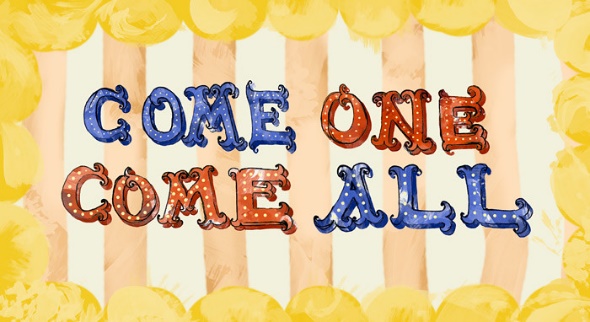 My theme this year is “Come One, Come All” - A phrase used to indicate that something is directed at or open to all people.Come to meetings, come to events, come to join a club.My goals are:Increase membership in our clubsEncourage more contributions to LCIFEncourage more attendance at zone meetings by club membersEncourage more members to get involved with
1). education opportunities such as the Officer Training 
2}. attendance at conferences and conventions
3}. Interclub visitationsI am confident my goals will bring more fun back to clubs, bring more new members, bring more new ideas and achieve excellence in leadership development, membership growth and meaningful community service.Submitted by:ZC D1 Sharon Cain